EDPJP – SEANCE D’ENTRAINEMENT 7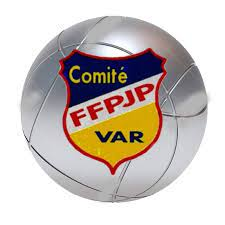 Echauffement : Cardio : 1 tour de stade à faible allureMotricité du lancer : Lancer une boule qui doit tomber à 6 ou 7 m environ puis pointer la 2ème boule derrière la première, le plus près possible puis tirer sur la boule la plus éloignée. (ATTENTION A LA SECURITE)Dans son couloir de sécurité et dans une zone de 3m de long, tirer successivement en marchant une boule sur le pied droit / une boule sur le pied gauche / tirer en s’arrêtant. Sophrologie : sensation d’abaissement des épaules, sensation des pieds en contact avec le sol, des mollets et des genoux très lourdsC2 Maitriser la motricité du lancer : Défi tir et défi point (comme au Trophée de pépites !) C241 Je fais varier et je dose mon lancer avec des techniques qui utilisent la hauteur, la vitesse, la direction, la distance C2 Maitriser la motricité du lancer : Défi tir et défi point (comme au Trophée de pépites !) C241 Je fais varier et je dose mon lancer avec des techniques qui utilisent la hauteur, la vitesse, la direction, la distance Les éducateurs évaluent et observent (avec le livret de compétence) - être équilibré et coordonné- maîtriser la tenue de boule et la sortie de main- tenir compte du terrain pour l’impact/rebond et le roulé - maîtriser la trajectoire (hauteur, vitesse, direction, distance) Les éducateurs évaluent et observent (avec le livret de compétence) - être équilibré et coordonné- maîtriser la tenue de boule et la sortie de main- tenir compte du terrain pour l’impact/rebond et le roulé - maîtriser la trajectoire (hauteur, vitesse, direction, distance) Défi point4 ateliers points 6 boules par ateliervoir fiches  Défi tir  4 ateliers tir 6 boules par atelier voir fiches Une situation stratégique : choisir d’attaquer, de construire ou de défendre : le projet de jeu Une situation stratégique : choisir d’attaquer, de construire ou de défendre : le projet de jeu Parties en doublette Répéter avant de jouer, avec l’éducateur l’algorythme suivant (et le comprendre ! !)SCORE STOCK DE BOULES (avantage / désavantage) en main AVANTAGE sur le terrain POINTS FORTS / POINTS FAIBLES (adversaires et partenaires) Choisir sa cible et expliquer à l’éducateur